Fase 3 F.o.m  mandag  15. juni går Comunidad Valenciana inn i fase 3. I teorien betyr dette at vi igjen kan reise mellom provinsene Alicante, Valencia og Castellon, samt at   parker og lekeparker åpner igjen. Strendene er nå åpne!Du kan igjen besøke dine kjære som er  på aldershjem.   Diskoteker og nattklubber kan åpne igjen, men det er ikke lov å danse, og med  begrenset kapasitet. Barene og restaranter kan øke kapasiteten. Fortsatt gjelder de samme restriksjoner om å kjøre med private biler, alle de som bor sammen behøver ikke munnbind, og alle setene kan fylles, venner som ikke bor sammen, maksimum 4 personer pr. bil, to foran og to bak og obligatorisk med munnbind. Offentlig transport kan nå alle setene brukes, men alle må ha munnbind. Hoteller og overnattingsteder kan nå  åpne fellesområdene med med maksimum 50 % av kapasieteten. Dyrehager, akuarium og cirkus kan også åpne igjen, samt  bibliotek, kino og museumer  øker kapasiteten til 50 %.Munnbind fortsetter å være obligatorisk for alle over 6 år om du ikke kan opprettholde avstanden på 2  meter med andre personer. Munnbind blir  obligatorisk i Spania helt til viruset evt. har  forsvunnet eller når vaksinen er på plass. En kan få 100 euro i bot om ikke munnbind brukes i situasjoner der det bør brukes.Fase 4Fra søndag 21. juni avslutter regjeringen unntaktstilstanden og vi kan igjen bevege oss fritt over hele Spania, men fortsatt med restriksjoner, begrenset kapasitet og som nevnt tidligere bruk av munnbind! Sikkerhetsavstanden mellom mennesker går ned til 1,5 meter.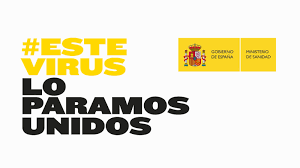 Fase 3A partir lunes 15 de junio, Comunidad Valenciana entra en la fase 3. En teoría, esto significa que podemos viajar nuevamente entre las provincias de Alicante, Valencia y Castellón, y que los parques y parques infantiles se abren nuevamente.¡Las playas ya están abiertas!Se puede visitar nuevamente a sus seres queridos que están en residencias de ancianos. Las discotecas y los clubes nocturnos pueden volver a abrir, pero no se permite bailar y tienen una capacidad limitada. Los bares y restaurantes pueden aumentar la capacidad. Se siguen aplicando las mismas restricciones para conducir con coches privados, todos los que viven juntos no necesitan mascarillas, y se pueden llenar todos los asientos, amigos que no viven juntos, un máximo de 4 personas por coche, dos delanteros y dos traseros y obligatorio el uso de mascarilla.  El transporte público ahora se puede usar todos los asientos, pero todos deben usar mascarillas.  Los hoteles y alojamientos ahora pueden abrir áreas comunes con un máximo del 50% de su capacidad. Los zoológicos, acuarios y circo también pueden reabrir, así como las bibliotecas, el cine y los museos aumentan la capacidad al 50%.Las mascarillas siguen siendo obligatorio para cualquier persona mayor de 6 años si no puede mantener la distancia de 2 metros con otras personas. Las mascarillas serán obligatorias en España hasta que el virus haya desaparecido o cuando la vacuna esté. Se puede obtener una multa de 100 euros si no se usa las mascarillas en situaciones en las que debería usarse.Fase 4A partir del domingo 21 de junio, el gobierno pondrá fin al estado de emergencia y podremos volver a movernos libremente por toda España, ¡pero con restricciones, capacidad limitada y, como se mencionó anteriormente, el uso de la mascarilla! La distancia de seguridad entre las personas baja a 1,5 metros.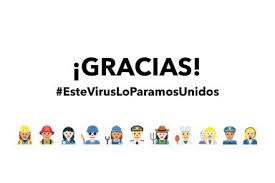 Phase 3Starting on Monday, June 15, the Valencian Community enters phase 3. In theory, this means that we can travel again between the provinces of Alicante, Valencia and Castellón, and that the parks and playgrounds are reopened.The beaches are already open!You can visit your loved ones in nursing homes again. Discos and nightclubs may reopen, but dancing is not allowed and has limited capacity. Bars and restaurants can increase capacity. The same restrictions continue to apply when driving with private cars, everyone who lives together does not need face masks, and all seats can be filled, friends who do not live together, a maximum of 4 people per car, two front and two rear and mandatory wearing a mask. Public transportation can now use all seats, but everyone must wear face masks. Hotels and accommodation can now open common areas with a maximum of 50% of their capacity. Zoos, aquariums, and circuses can also reopen, as libraries, cinemas, and museums increase capacity by 50%.Masks are still mandatory for anyone over the age of 6 if they cannot keep the 2-meter distance from other people. Masks will be mandatory in Spain until the virus has disappeared or when the vaccine is available. A fine of 100 euros can be obtained if the masks are not used in situations where it should be used.Phase 4Starting on Sunday June 21, the government will end the state of emergency and we will be able to move freely throughout Spain again, but with restrictions, limited capacity and, as mentioned above, the use of the mask! The safety distance between people falls to 1.5 meters.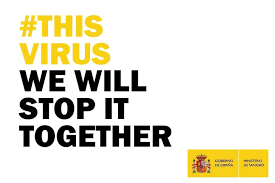 